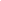 FOR IMMEDIATE RELEASE					Contact: Your Name & OrganizationPhone:    Contact Phone NumberEmail:     Contact Email AddressMAIN PRESS RELEASE HEADLINEItalicized Sub-header[CITY, STATE, Month Date—] Lorem ipsum dolor sit amet, consectetur adipiscing elit. Suspendisse vestibulum, mi ut pharetra ullamcorper, mauris est suscipit est, non malesuada diam sapien sit amet arcu. Mauris cursus suscipit ipsum, id venenatis nulla fringilla at. Aliquam erat volutpat. Aenean dictum enim vitae consequat lacinia.Curabitur sit amet interdum nisl. In id lacinia ligula. Aliquam porta, ipsum in tristique dignissim, eros tellus feugiat magna, in euismod sem sapien semper leo.Aliquam pharetra fringilla tortor id tempor. Ut metus odio, suscipit tristique risus a, pellentesque finibus quam. Nam vehicula nisl dolor, sed tristique nulla accumsan nec. Duis elementum, urna sed vestibulum facilisis, nisi magna eleifend leo, quis vulputate mauris elit in eros. Donec tempus auctor purus ac fermentum. Aliquam in commodo lectus, id fringilla dui.Sed blandit sapien nibh, in pretium arcu tristique in. Morbi et ante ut purus dictum varius. Nunc facilisis lorem ut fermentum lobortis. Praesent sit amet augue viverra, luctus ex iaculis, gravida ante.[Your Business Name] is a [Boilerplate description…]###If you would like more information about this topic, please call _______________________ at ___________________________, or email ____________________________.More Articles You Might Find Useful1. Press Release Examples & Why They Work2. How to Send a Press Release 3. Best Press Release Distribution ServicesBest Press Release Distribution Service for Small BusinessesWe recommend eReleases as the best all-in-one press release distribution service for small businesses because they offer the widest distribution, and you can task press release writing to their publicity experts.While some competitors focus primarily on web exposure, eReleases aims to get your story into the hands of qualified journalists.Their service includes distribution through The Associated Press, the PR Newswire network, and their own network of websites and journalists. Click below and save 33%!Visit eReleases